29 августа педагоги МБУ ДО «СЮТ» приняли участие в региональной педагогической видеоконференции. Тема педагогического совета «Разговор о важном: задачи нового учебного года». Участников приветствовал губернатор региона В.В. Гладков, вручил педагогам и руководителям образовательных организаций области заслуженные награды. С докладом выступил заместитель губернатора-министр образования области А.В. Милёхин. Дорогие коллеги, желаем Вам удачи на профессиональном поприще, терпения, творчества, вдохновения, энтузиазма и исполнения всех намеченных планов!!!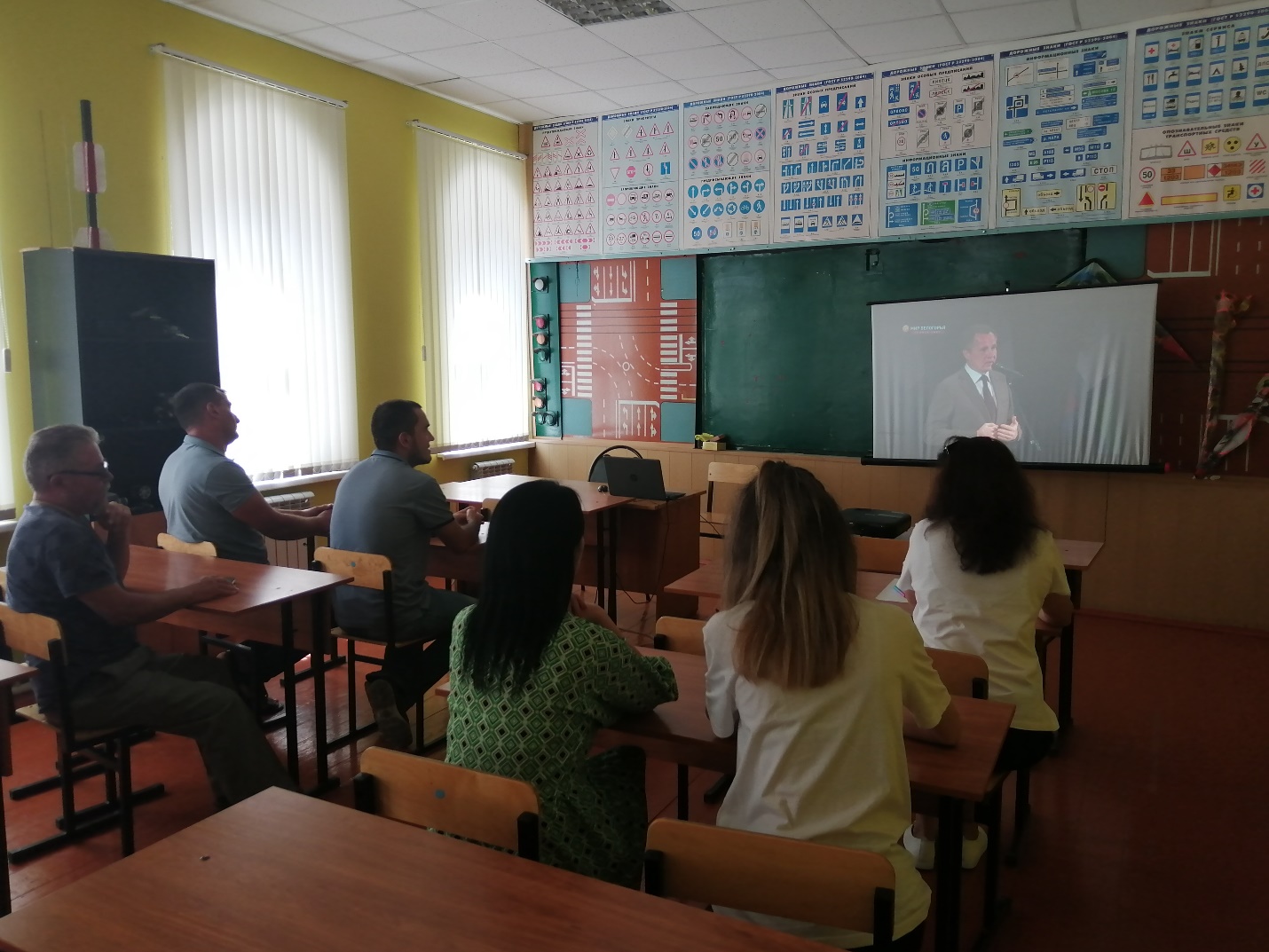 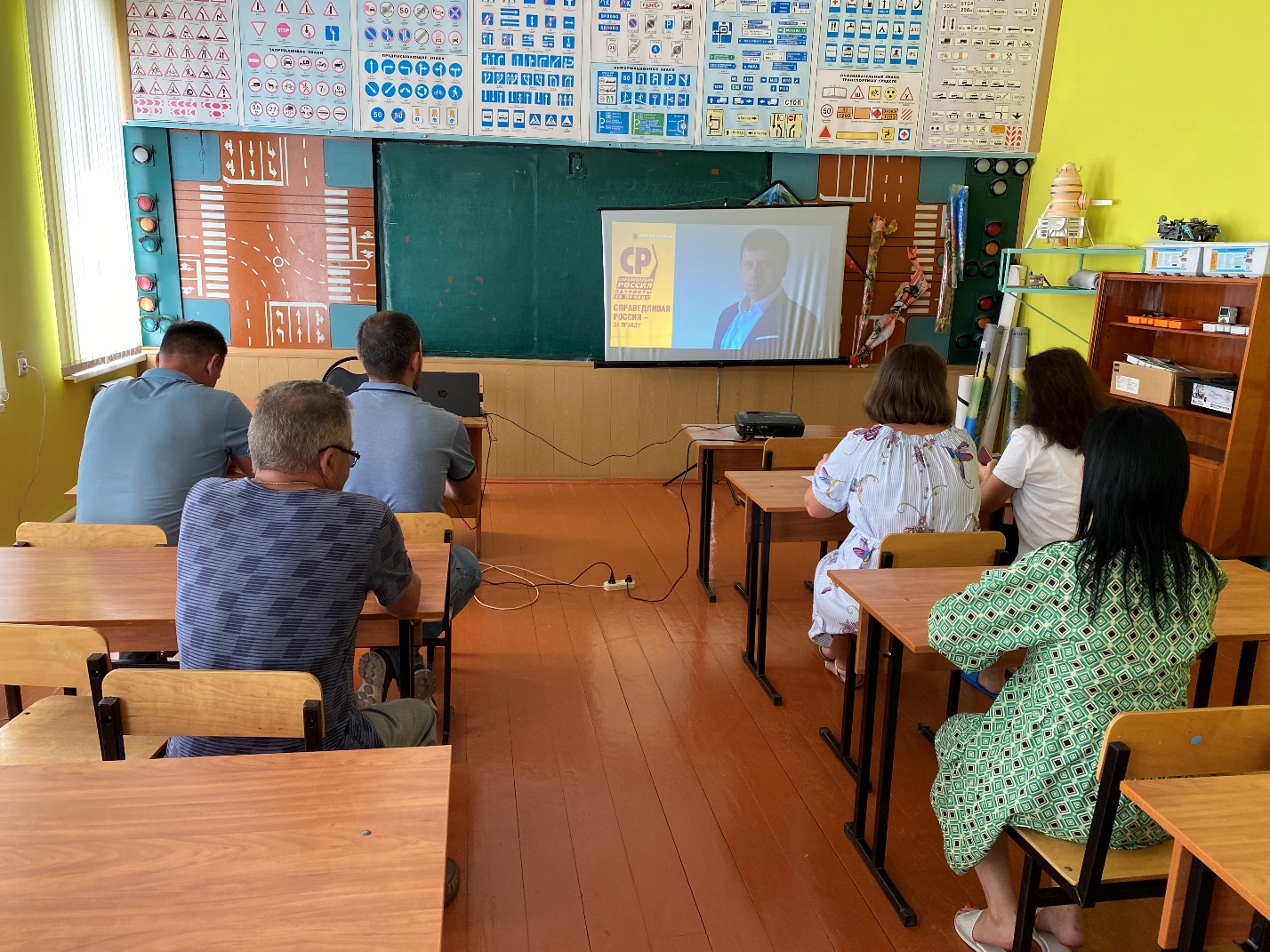 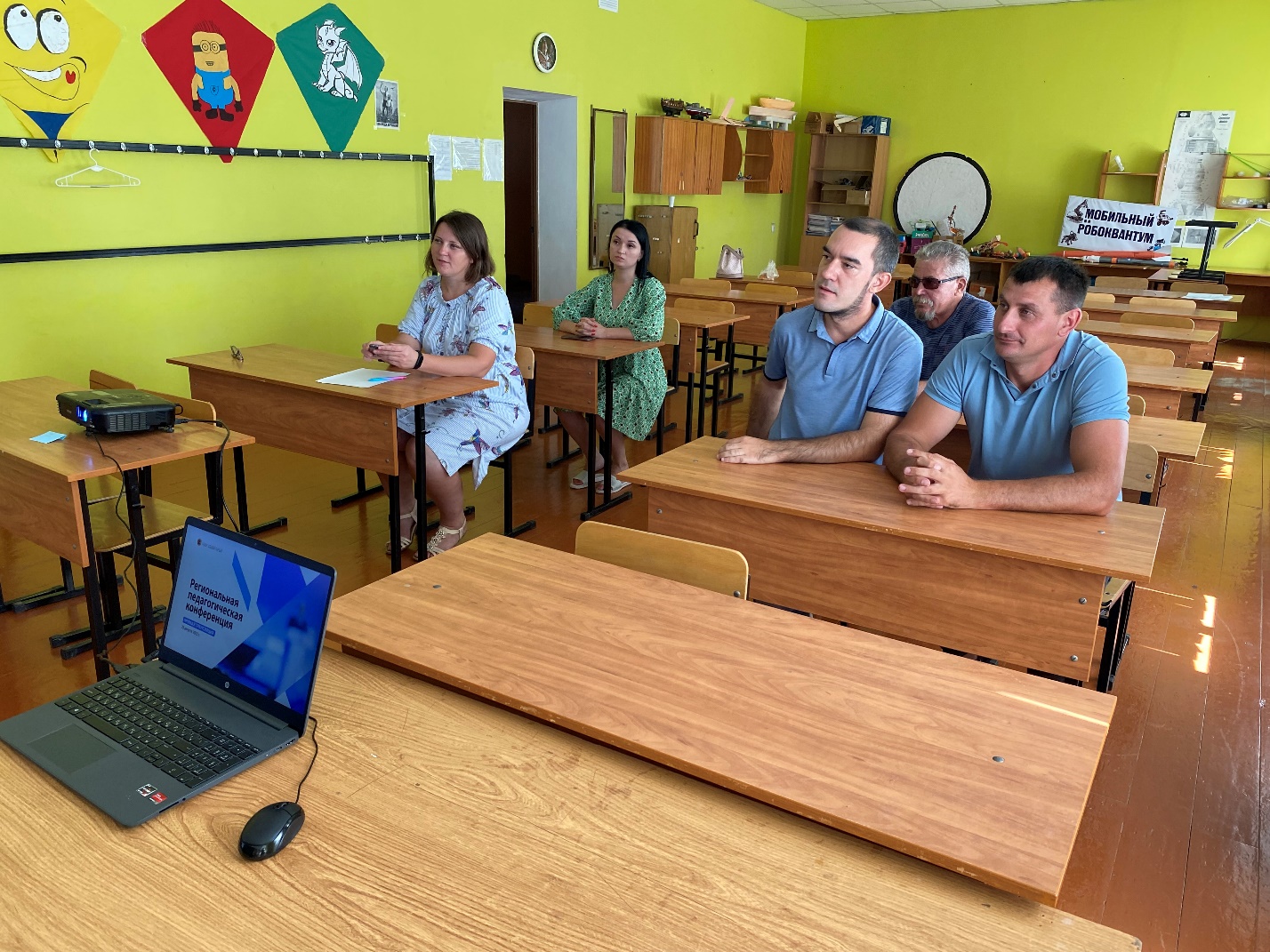 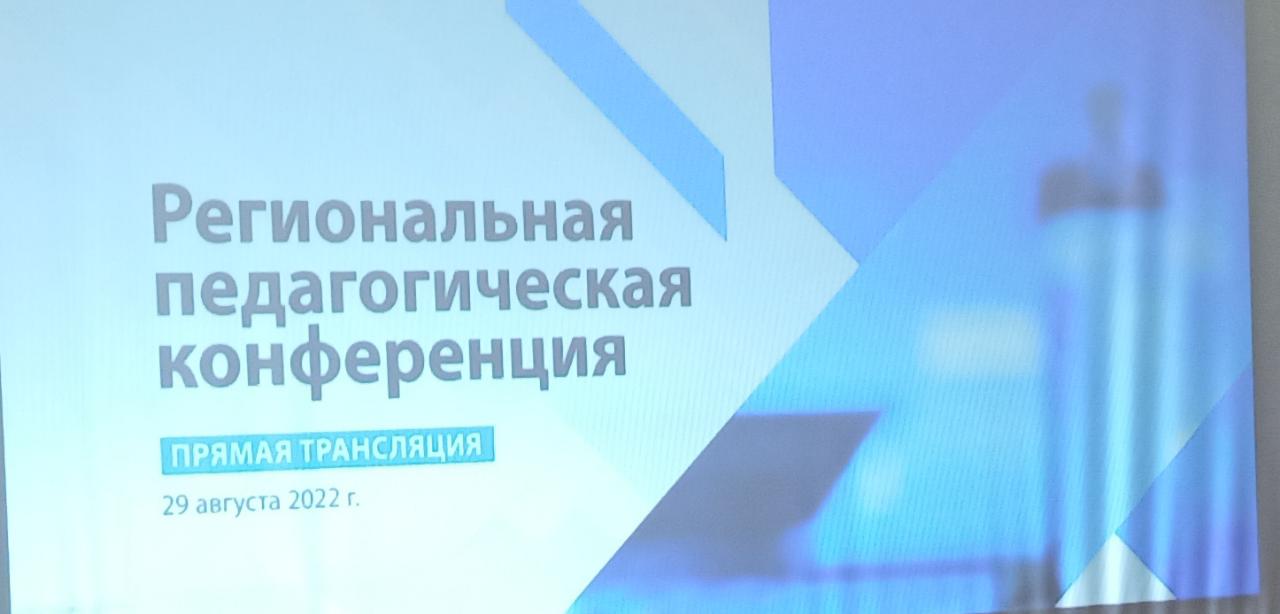 